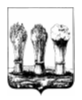 Управление транспорта и связи города Пензы            __________________________________________________________________________________________________________________________________________________________________________________________________________________АДМИНИСТРАЦИЯ ГОРОДА ПЕНЗЫП Р И К А З     от «27» октября 2016 года № 118О внесении изменений в схему движения муниципальных маршрутов регулярных перевозок г.Пензы №№ 4, 6, 7В соответствии с Положением по организации транспортного обслуживания населения автомобильным транспортом и городским наземным электрическим транспортом на муниципальных маршрутах регулярных перевозок города Пензы, утвержденным постановлением администрации города Пензы от 31.12.2015 №2308,ПРИКАЗЫВАЮ:1.Изменить схему движения троллейбусов муниципальных маршрутов регулярных перевозок г.Пензы № 4 «Кольцевая - Кривозерье», № 6 «Кольцевая  – Кривозерье», № 7 «Кольцевая - Аэропорт», направив движение от остановки «Кольцевая» по следующей схеме: «Кольцевая» – «По требованию» - «Запрудный» -  «По требованию» - «Кольцевая» и далее по маршруту 2. Главному специалисту Управления транспорта и связи города Пензы Садовову А.С. настоящий приказ опубликовать в средстве массовой информации, определенном в установленном порядке для официального опубликования приказов Управления транспорта и связи города Пензы, и разместить на официальном сайте администрации города Пензы в разделе «Транспорт и связь» в информационно-телекоммуникационной сети Интернет.3. Настоящий приказ вступает в силу со дня включения измененных сведений о маршрутах №№ 4, 6, 7 в Реестр муниципальных маршрутов регулярных перевозок города Пензы.4. Контроль за выполнением настоящего приказа возложить на заместителя начальника Управления транспорта и связи города Пензы.Начальник Управления				      	                    М.А. Иванкин